Drodzy Uczniowie!Na razie nie możemy wybrać się na szkolną wycieczkę. Z pomocą jednak przychodzi nam Internet, dlatego zapraszam Was na wirtualne zwiedzanie polskich zabytków na stronie:https://kulturadostepna.pl/on-line/wirtualne-muzea Gdzie możecie odbyć wirtualny spacer po Kopalni Soli w Wieliczce, Muzeum Auschwitz-Birkenau lub Muzeum Zamkowym w Pszczynie.Życzę niezapomnianych wrażeń!!!A  kiedy minie czas pandemii, może odwiedzicie te miejsca… w rzeczywistości!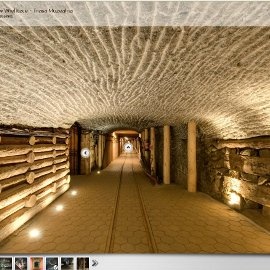 